Scott E. Augenbaum Cyber Crime Special Agent, FBINashville, TN Email: Scott.Augenbaum@ic.fbi.gov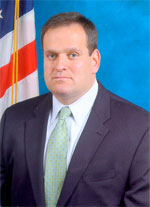 When Special Agent (SA) Scott E. Augenbaum of the Federal Bureau of Investigation’s Computer Intrusion/Counterintelligence Squad arrive at your organization and inform you that they have information that your intellectual property (IP) or all of your users names and passwords were exfiltrated from your computer network, it’s really not a good day. After responding to hundreds of computer intrusions incidents they realized there has to be a better way as once the evil doers remove the IP it’s almost impossible to get it back. SSA Augenbaum has been leading the FBI efforts in Nashville, TN through an aggressive outreach program and strategic partnerships to prevent organizations from becoming a victim. He will provide his unique perspective and share with you his first-hand experience and do their best to provide you with information so you never have to meet him as a victim.
Supervisory Special Agent (SSA), Scott E. Augenbaum, of the Federal Bureau of Investigation (FBI), started his career with the FBI in the New York Field Office in 1988 as a support employee in the Financial Management Section and became a Special Agent in 1994. He was first assigned to the Syracuse, New York Office, where he worked domestic terrorism, white collar and hate crimes, and all computer crime investigations. In October 2003, he was promoted to SSA at FBI Headquarters, Washington D.C in the Cyber Division, Cyber Task Force Unit and was responsible for managing the FBI’s Cyber Task Force Program as well as the Cyber Crime and Intellectual Property Rights Program. In 2006, he was transferred to Nashville, TN and manages the FBI Memphis Division Computer Intrusion/Counterintelligence Squad and manages a staff of seven investigators. Over the past seven years, he provided hundreds of computer intrusion threat briefings with the goal of educating the community on emerging computer intrusion threats and how to not to be the victim of a data breach